КОНСУЛЬТАЦИОННЫЕ МАТЕРИАЛЫ МЕДИЦИНСКОГО ПЕРСОНАЛА"Адаптация к детскому саду"  "Ротовирусная инфекция"  "Профилактика гриппа и коронавирусной инфекции"  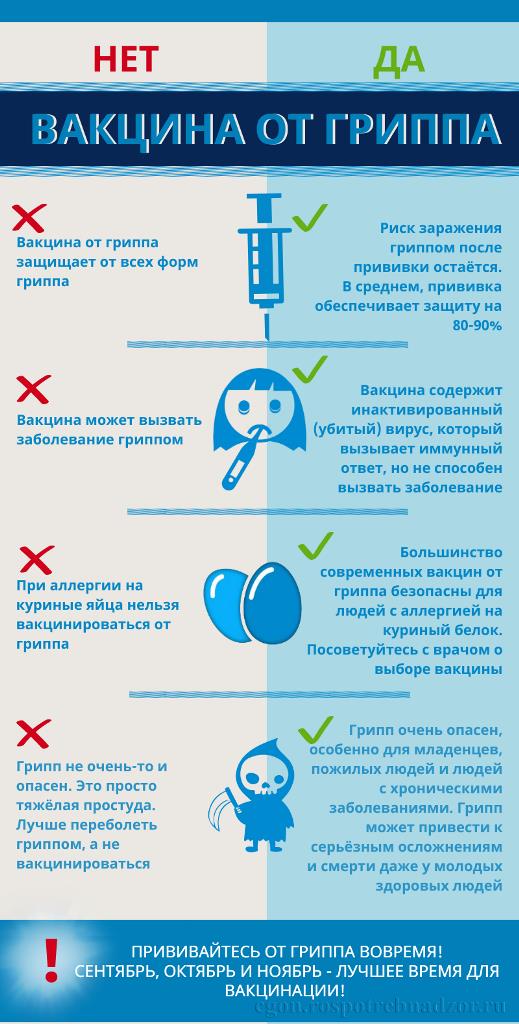 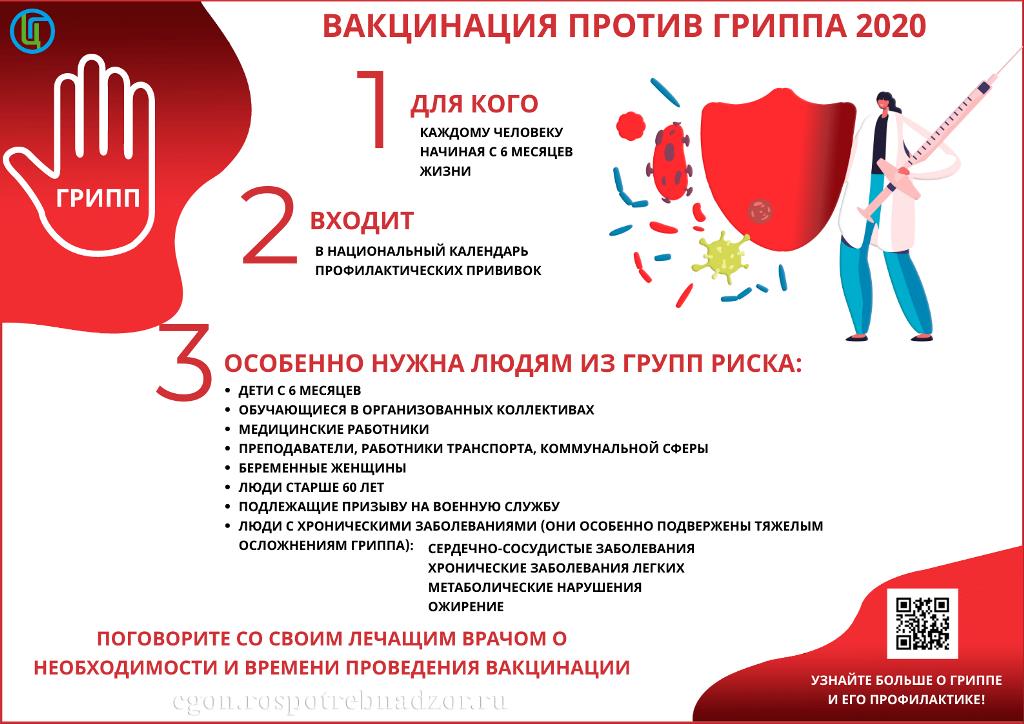 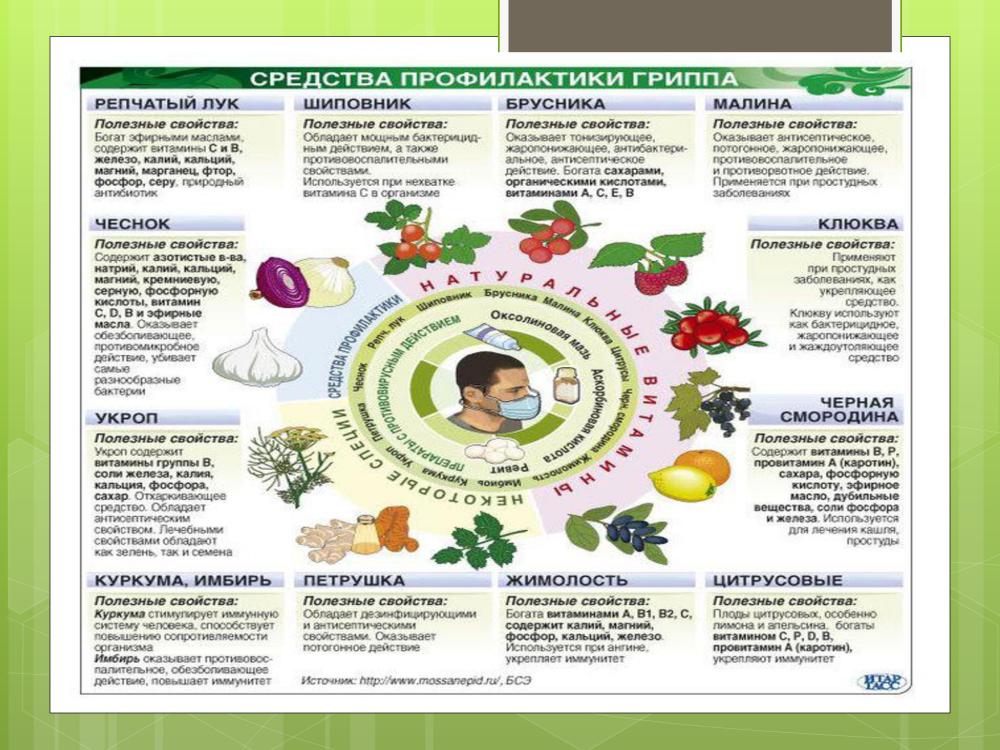 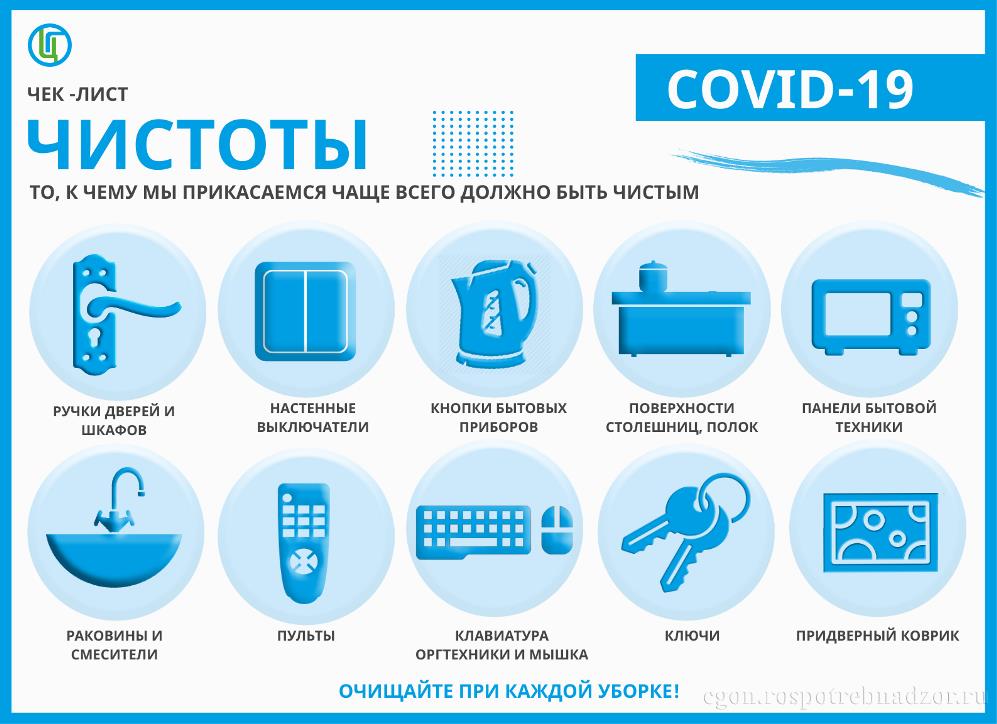 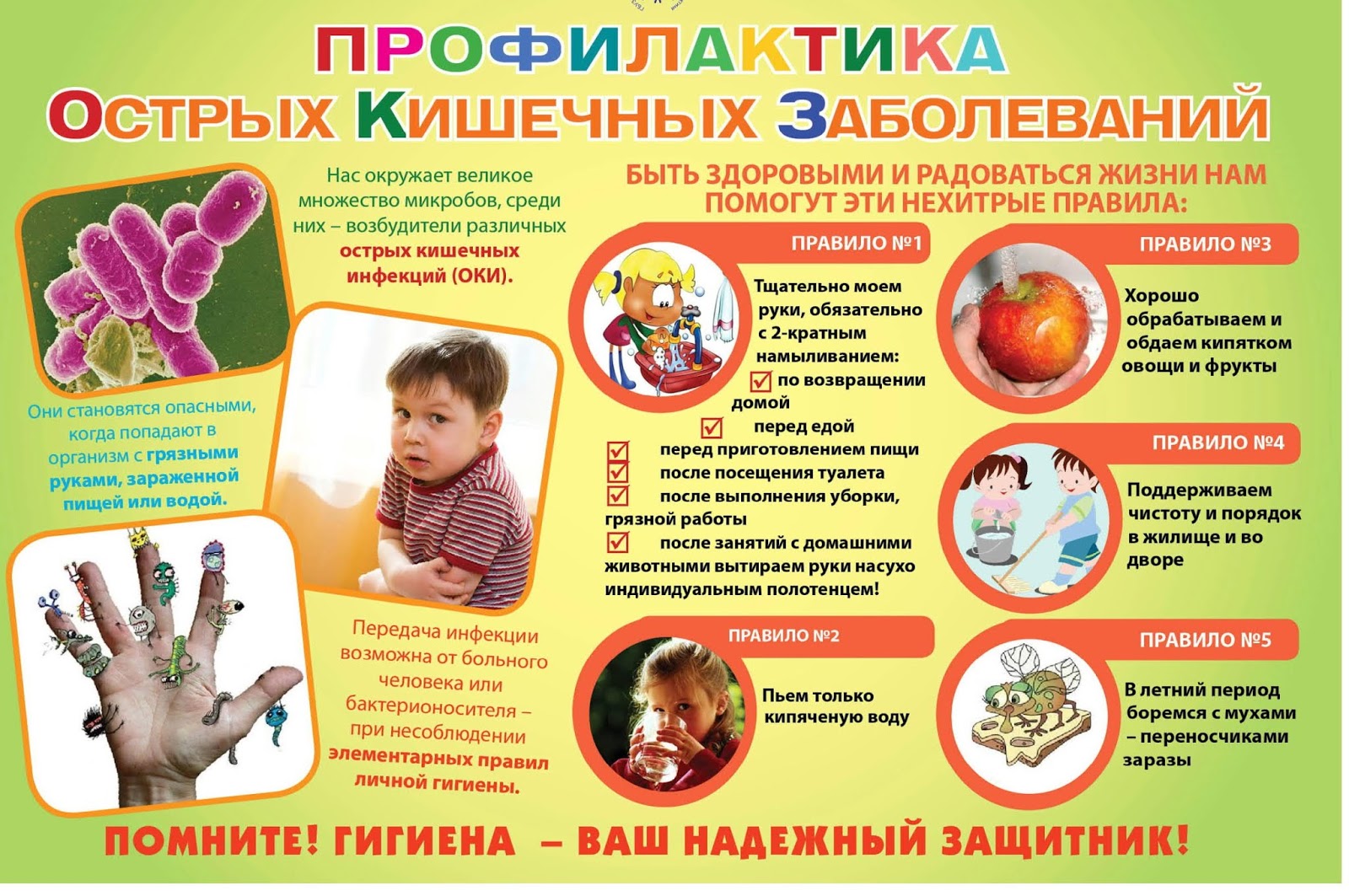 